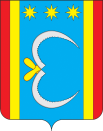 АДМИНИСТРАЦИЯ НИКОЛО-АЛЕКСАНДРОВСКОГО СЕЛЬСОВЕТАОКТЯБРЬСКОГО РАЙОНА АМУРСКОЙ ОБЛАСТИПОСТАНОВЛЕНИЕ   19.03.2020                                                                                                      №  25с. Николо-АлександровкаВ соответствии с Федеральными законами от 21. 12. 1994 № 69- ФЗ «О пожарной безопасности» и от 06.10.2003 № 131-ФЗ «Об общих принципах организации местного самоуправления в Российской Федерации», в целях организации обеспечения первичных мер пожарной безопасности на территории Николо-Александровского сельсоветап о с т а н о в л я ю: 1. Утвердить План мероприятий  по противопожарной безопасности на территории Николо-Александровского сельсовета (приложение № 1) 2.  Контроль за исполнением настоящего постановления оставляю за собой.Глава Николо- Александровского сельсовета	                               Г.Т. ПанаринаПЛАНмероприятий по противопожарной безопасности на территории Николо-Александровского сельсовета на весенний и осенний пожароопасный период 2020 годаОб     утверждении плана мероприятий  по противопожарной безопасности на территории Николо-Александровского сельсовета Приложение № 1к постановлению главы администрации Николо-Александровского сельсовета от 19.03.2020 № 25№п/пНАИМЕНОВАНИЕ МЕРОПРИЯТИЯСРОКИ ПРОВЕДЕНИЯОТВЕТСТВЕННЫЙ ЗА ПРОВЕДЕНИЕ12341Проведение информационной работы среди населения: - организовать собрания граждан по вопросу требований пожарной безопасности, необходимости своевременной очистки придомовых территорий от сухой травы и сгораемого мусора, об опасности разведения костров на территории поселения, ознакомить с перечнем обязательных для домовладельцев частного сектора первичных средств пожаротушения, провести проверку наличия первичных средств пожаротушенияДо начало пожароопасного периодаГлава Николо-Александровского сельсовета2Провести подворовые обходы с целью ознакомления граждан с Правилами пожарной безопасности под роспись с вручением памяток и листовок1 и 3 кварталГлава Николо-Александровского сельсовета3Организация сходов и  собраний с  гражданами  по обсуждению вопросов соблюдения Правил противопожарной безопасности, в том числе с временно проживающими на территории Николо-Александровского сельсоветаНе менее 2 раз в годГлава Николо-Александровского сельсовета4Обновить уголки пожарной безопасности и сигналы оповещения( рында) в населенных пунктах на территории Николо-Александровского сельсовета2 кварталГлава Николо-Александровского сельсовета5Проведение источников наружного противопожарного водоснабжения в надлежащее состояние: 1. Обновление указателейАпрель, майГлава Николо-Александровского сельсовета6Содержание источников наружного противопожарного водоснабжения в летний и зимний период (обкашивание от травы, чистка подъездных путей от снега)Летний и зимний периоды годаГлава Николо-Александровского сельсовета12347Проведение мероприятий по недопущению пала сухой травыАпрель, сентябрьГлава Николо-Александровского сельсовета8Провести очистку территории Николо-Александровского сельсовета  от сухой травы , сгораемого мусора и других горючих материаловАпрель, сентябрьРуководители предприятий, учреждений всех форм собственности, работники администрации население поселения9Проводить рейды по профилактике пожаров на территории Николо-Александровского сельсовета  Апрель, сентябрьГлава Николо-Александровского сельсовета10Уделить особое внимание неблагополучным и многодетным семьям, а также одиноко проживающим пенсионерам с целью дополнительного инструктажа по мерам противопожарной безопасностиПостоянно Глава Николо-Александровского сельсовета, комиссия по делам несовершеннолетним11Установление особого противопожарного режима в случае повышения пожарной опасности, организация патрулирования территории (при необходимости)Апрель, май, сентябрь,октябрьГлава Николо-Александровского сельсовета12Проведение опашки населенных пунктовАвгуст, сентябрьГлава Николо-Александровского сельсовета